 Harford Community College &West Virginia University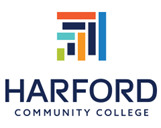 Associate in Arts – Psychology leading toBachelor of Science in Sport &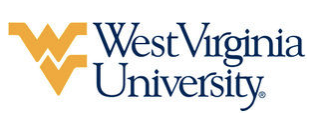 Exercise Psychology (WVU-BS) Suggested Plan of StudyStudents pursuing a degree in Sport and Exercise Psychology are encouraged to work with their advisors to integrate completion of an academic minor or minors into their programs of study, to the degree allowed within elective hours. WVU offers over 100 minors that complement major fields of study, build on students’ unique interests, expand perspectives, and broaden skills. See http://catalog.wvu.edu/undergraduate/minors/#minorsofferedtext for a list of available minors. Students may begin completion of their minors by utilizing elective hours at Garret College to take equivalent minor requirements.Students transferring to West Virginia University with an Associate of Arts or Associate of Science degree will have satisfied the General Education Foundation requirements at WVU.Students who have questions regarding this articulation agreement or the transferability of coursework may contact the WVU Office of the University Registrar. All other questions should be directed to the WVU Office of Admissions.      The above transfer articulation of credit between West Virginia University and Harford Community College, is approved by the Dean, or the Dean’s designee, and effective the date of the signature.   _______________________________         ______________________                         _________________	       Print Name	 		      Signature	                          DateDana Brooks Ph.D. Dean for WVU’s College of Physical Activity and Sport SciencesHarford Community CollegeHoursWVU EquivalentsHoursYear One, 1st SemesterYear One, 1st SemesterYear One, 1st SemesterYear One, 1st SemesterCMST 1013CSAD 1TC3ENG 1013ENGL 1013PSY 1013PSYC 1013Bio/Physical Lab Science Elective4MATH 1264History Elective3History Elective 3TOTAL1616Year One, 2nd SemesterYear One, 2nd SemesterYear One, 2nd SemesterYear One, 2nd SemesterENG 1093ENG 1023SOC 1013SOCA 1013Bio/Physical Lab Science Elective3Bio/Physical Lab Science Elective3Math Elective3Math Elective3PSY 2143PSY 2413TOTAL1515Year Two, 1st SemesterYear Two, 1st SemesterYear Two, 1st SemesterYear Two, 1st SemesterArts/Humanities Elective3Arts/Humanities Elective3PSY 2043PSYC 2813General Elective3General Elective3General Education Elective4General Education Elective4Physical Education Elective1Physical Education Elective1TOTAL1414Year Two, 2nd SemesterYear Two, 2nd SemesterYear Two, 2nd SemesterYear Two, 2nd SemesterArts/Humanities Elective3Arts/Humanities Elective3General Electives6General Electives6Physical Education Elective1Physical Education Elective1Psychology Electives3Psychology Electives3PSY 2093PSY 2513TOTAL1616WEST VIRGINIA UNIVERSITYWEST VIRGINIA UNIVERSITYWEST VIRGINIA UNIVERSITYWEST VIRGINIA UNIVERSITYYear Three, 1st SemesterYear Three, 1st SemesterYear Three, 2nd SemesterYear Three, 2nd SemesterACE 2563PET 1752SEP 2723ATTR 1213SEP 373 or approved substitution3SEP 3121SEP 2103SEP 4253SEP 2713EXPH 3643Elective or Minor Course3TOTAL15TOTAL15Year Four, 1st SemesterYear Four, 1st SemesterYear Four, 2nd SemesterYear Four, 2nd SemesterSEP 3853SEP 4203SEP415, 474, or 4933SEP 3833COUN 3033EXPH 3653Elective or Minor Course6Elective or Minor Course6TOTAL15TOTAL15